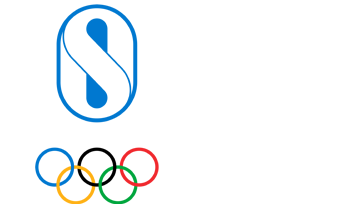 Application DetailsProgramme SelectionCategoryWorld ProgrammesProgramme Cluster / ContinentSport DevelopmentProgrammeYouth Athlete Development - Identification and TrainingQuad/Games EditionNoneProgramme (Long Form)Youth Athlete Development - Identification and TrainingProgramme Help/Instructional TextPlease complete your application with all the annual identification and training events for which your NOC wishes to receive support, bearing in mind the annual budget available is maximum USD 25,000. One application can be submitted per year and the reporting must be completed before submitting an application for a following year.Files/Uploads/Related Documents/